Традиционно в нашем детском саду  в период с 04.03.19г. по 07.03.2019г. прошли развлечения и утренники, посвященные первому весеннему празднику 8 марта, в которых принимали участие дети, родители, педагоги.     С большим старанием дети выступали для своих мам и бабушек, демонстрировали зрителям свои творческие способности: читали стихи, пели, танцевали.     Все присутствующие тепло и радостно приветствовали каждое выступление. Аплодисменты были самым лучшим подарком для всех участников  праздничных мероприятий.     Родители также были активными участниками программ.  Конкурсы и игры вместе с мамами и бабушками сделали утренники яркими и интересными.После утренников  дети дарили своим мамам подарки, сделанные своими руками.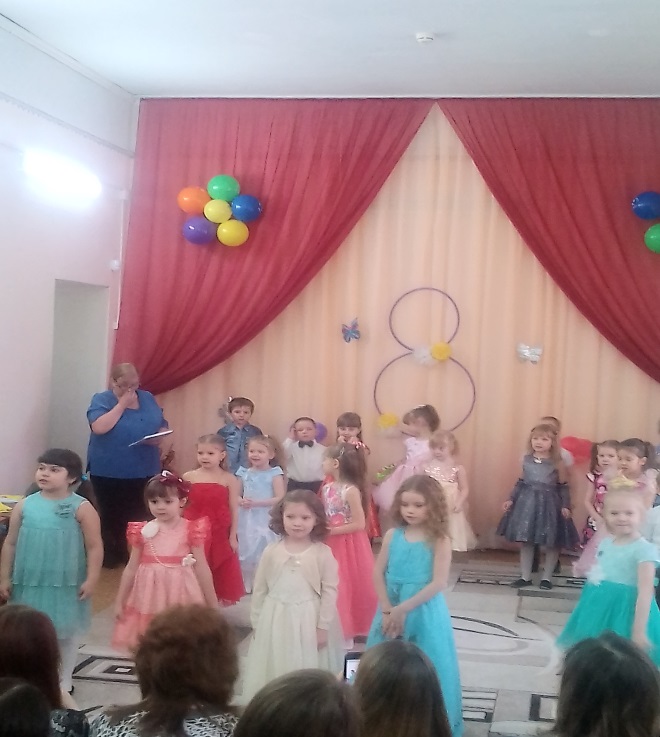 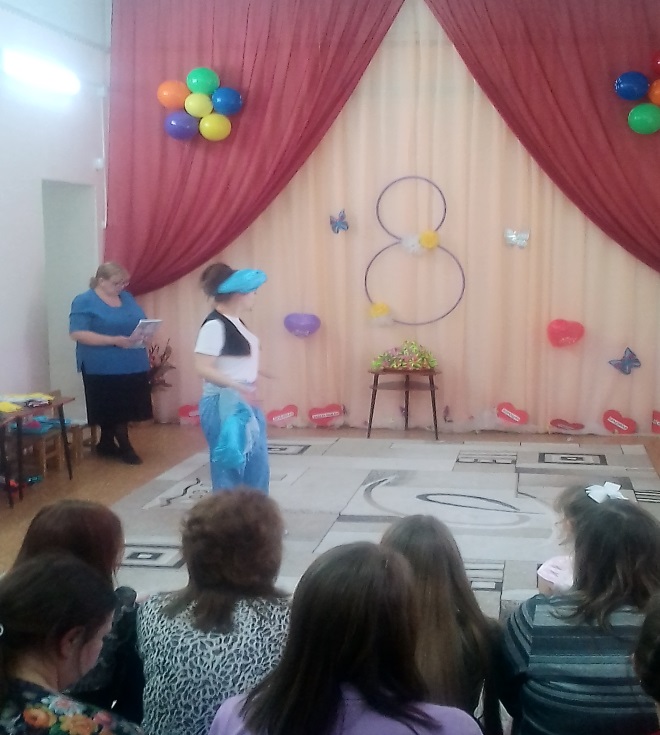 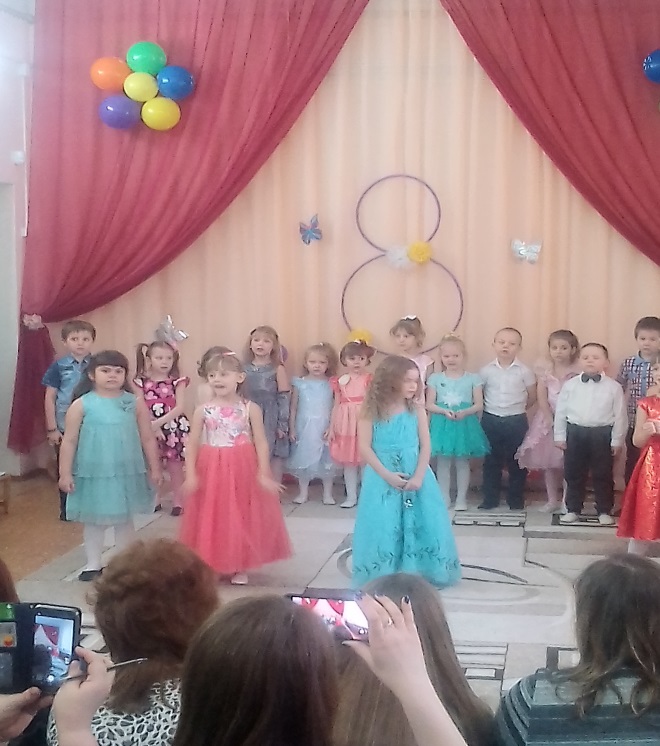 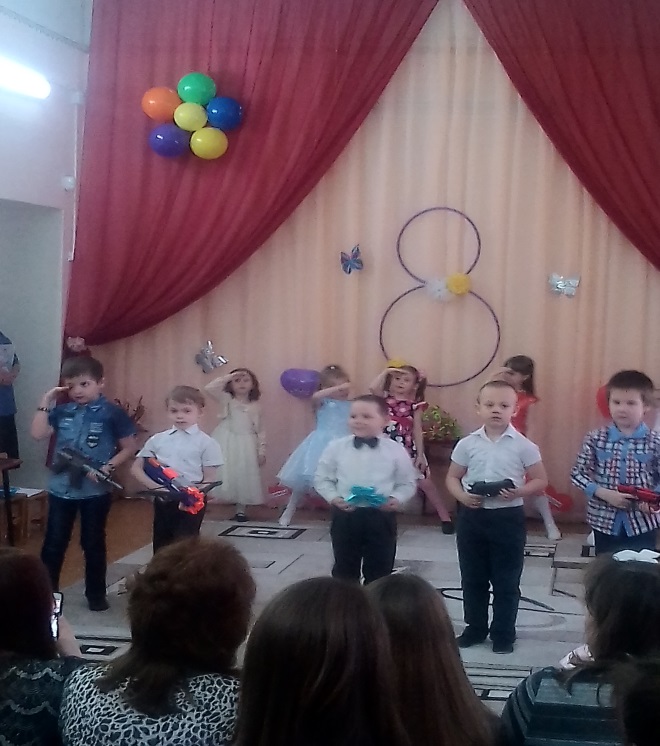 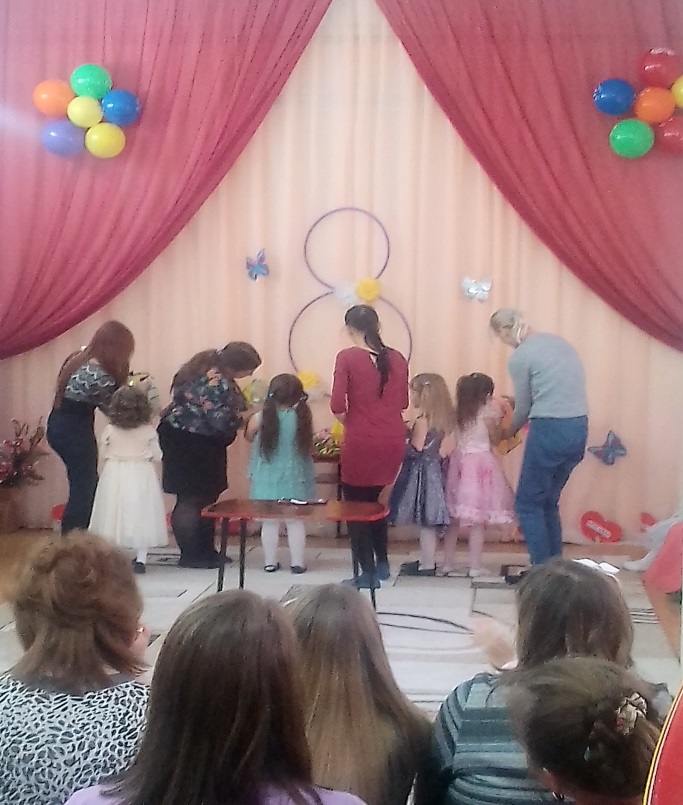 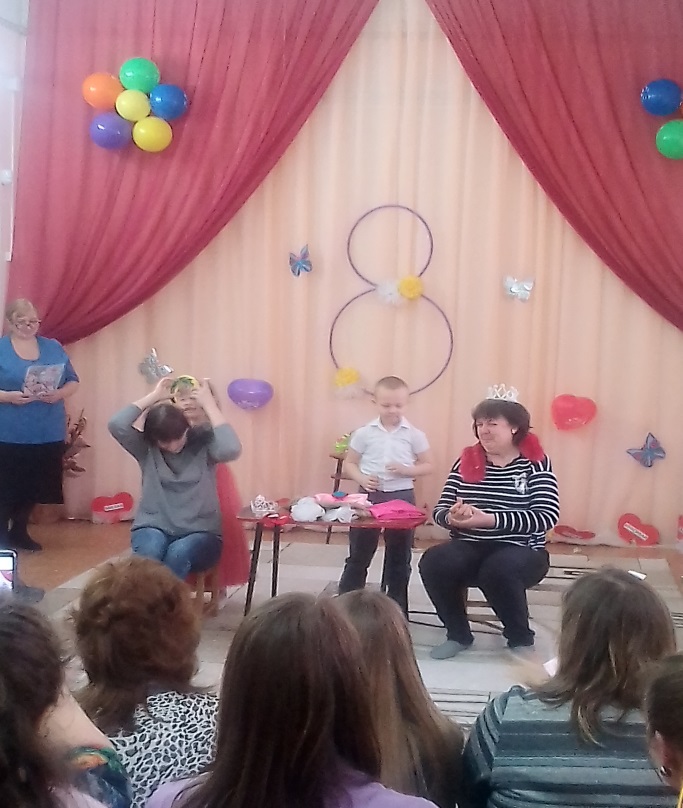 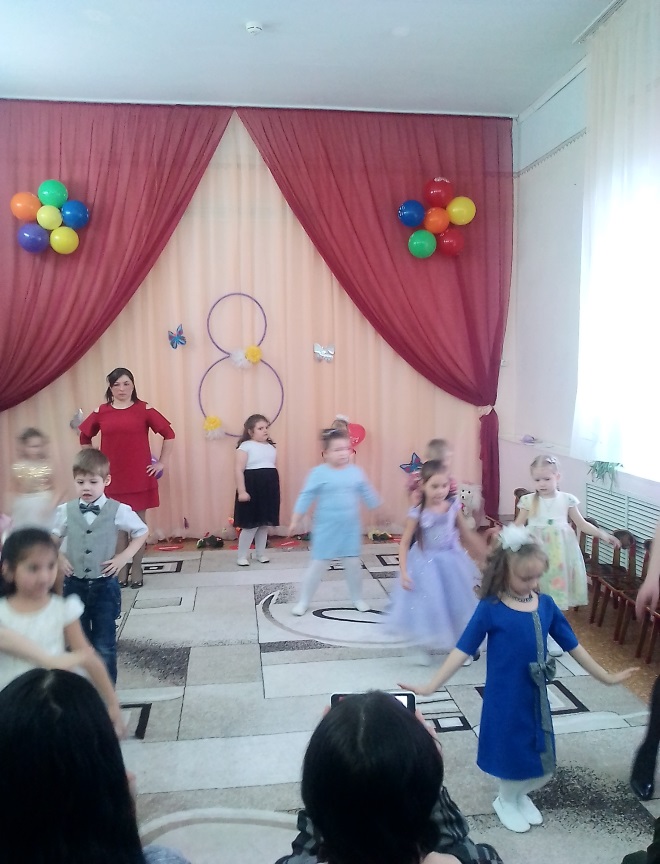 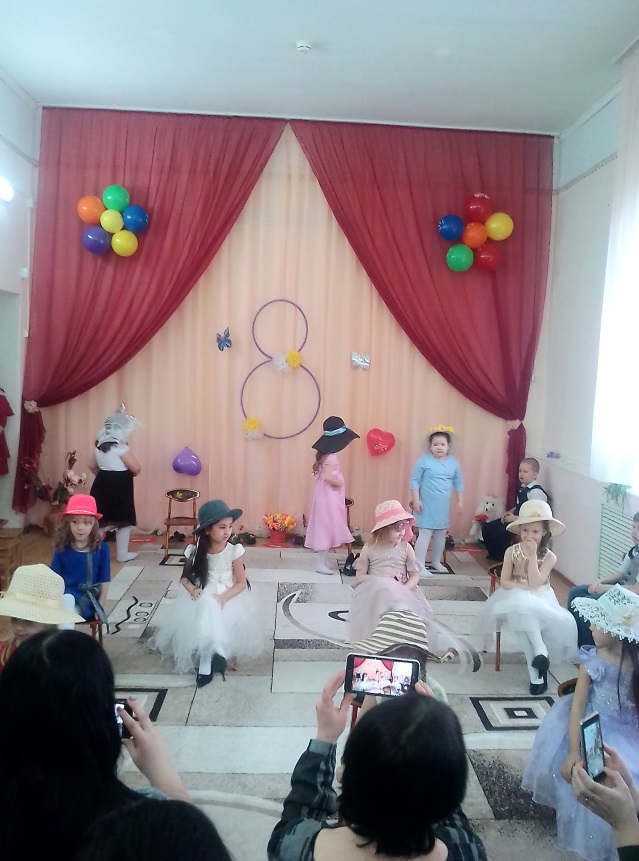 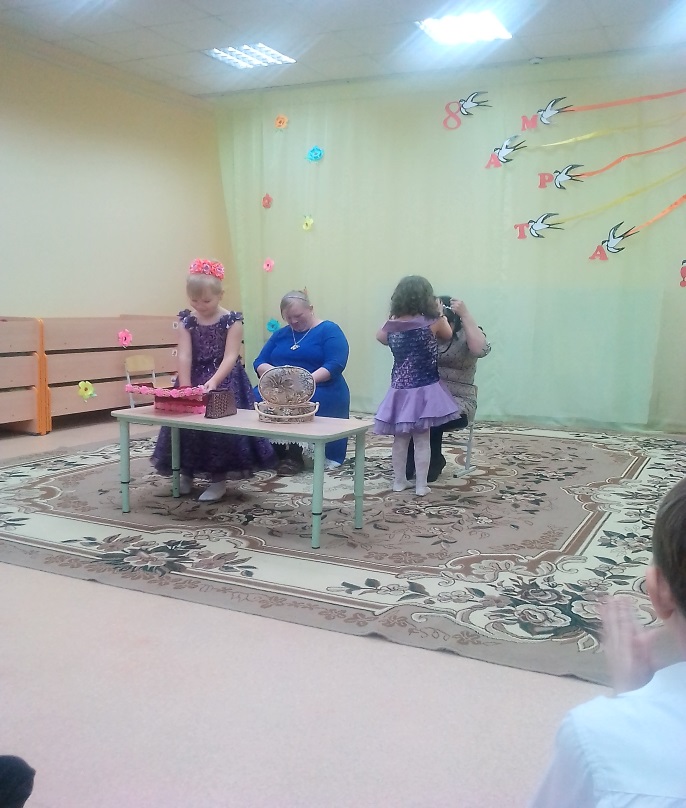 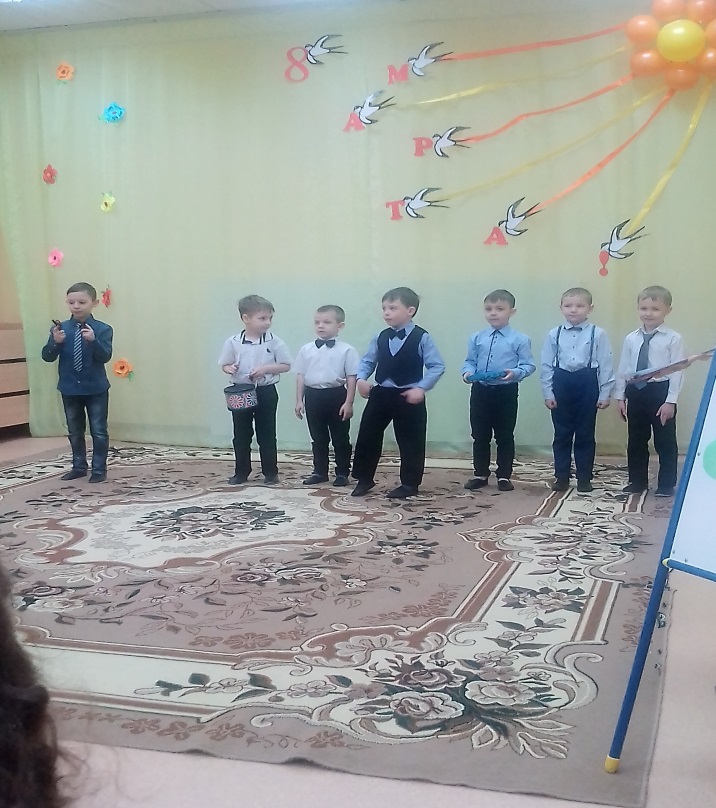 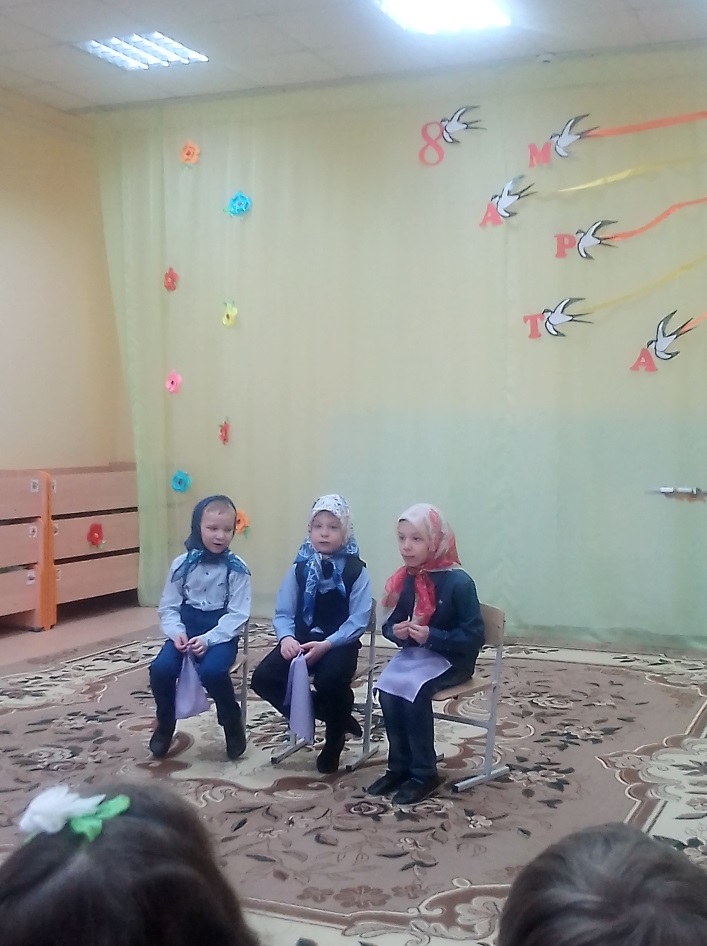 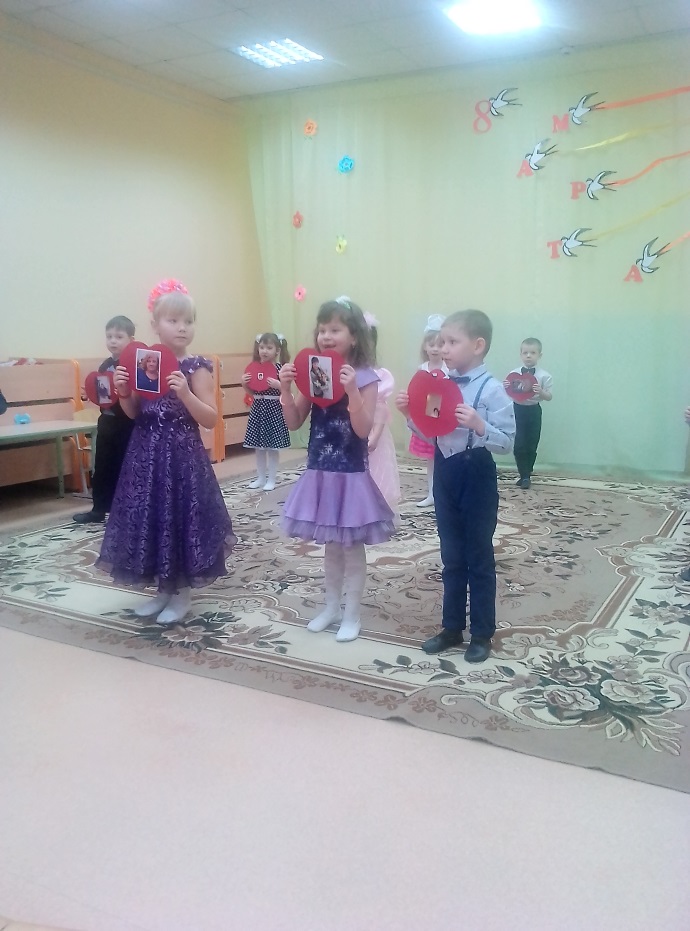 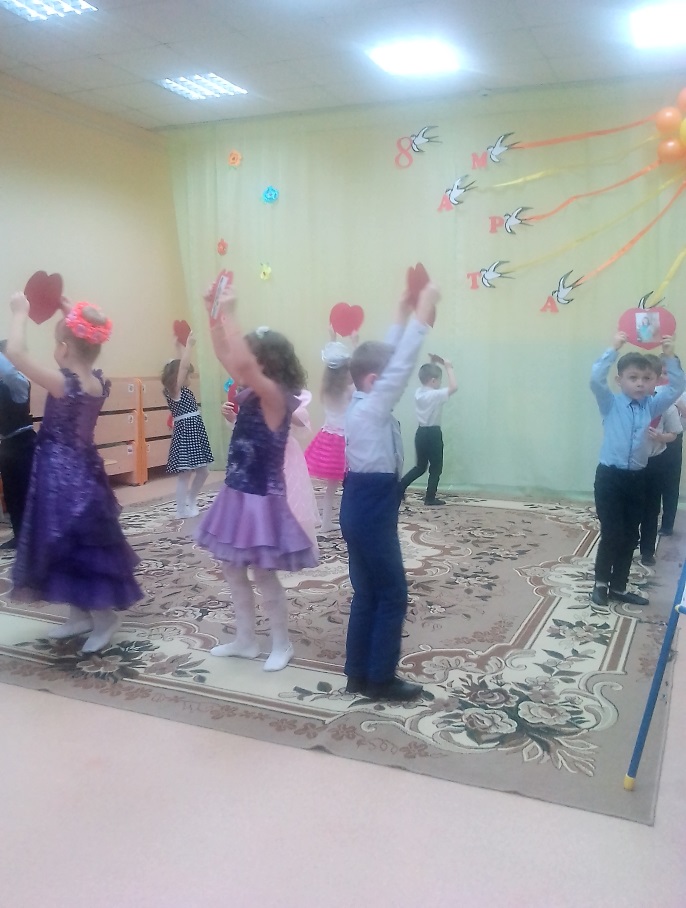 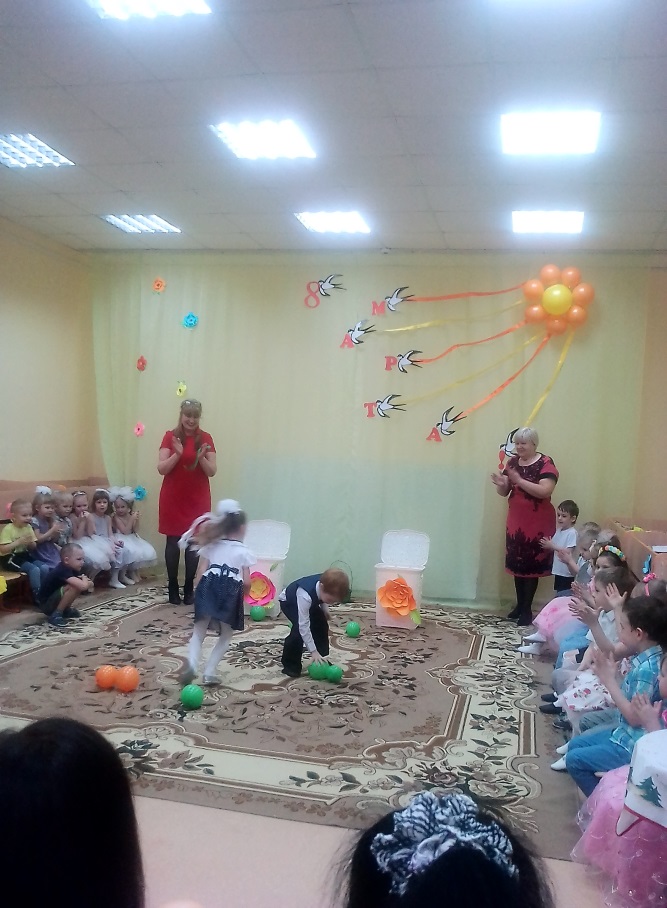 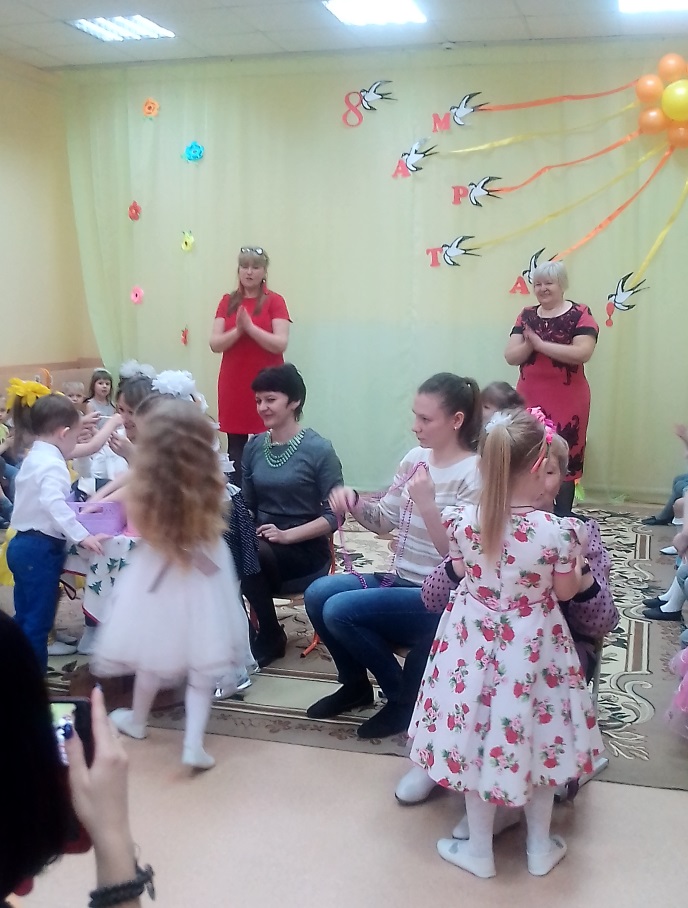 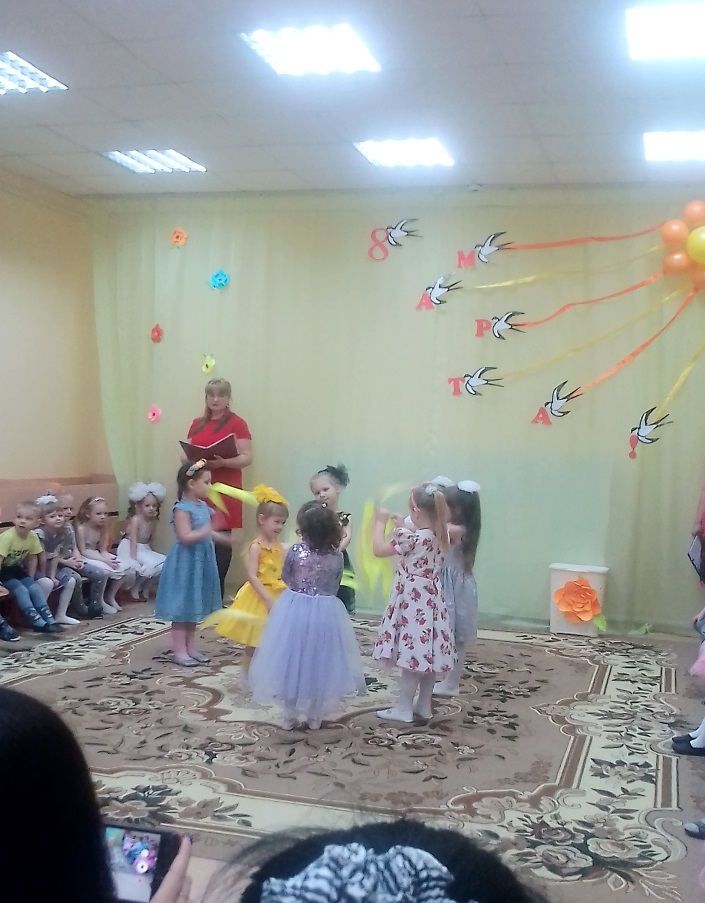 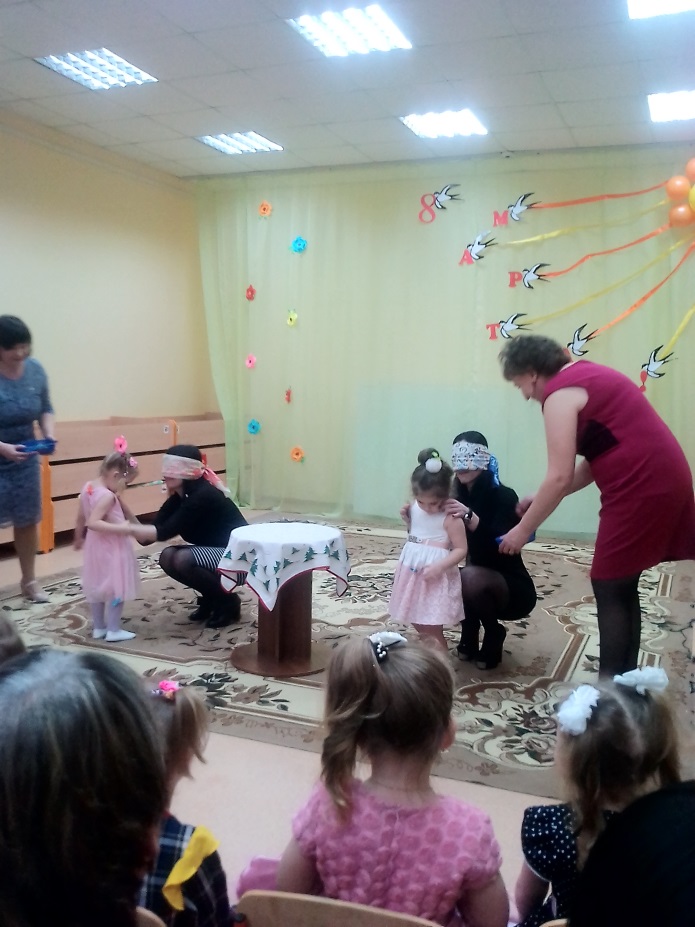 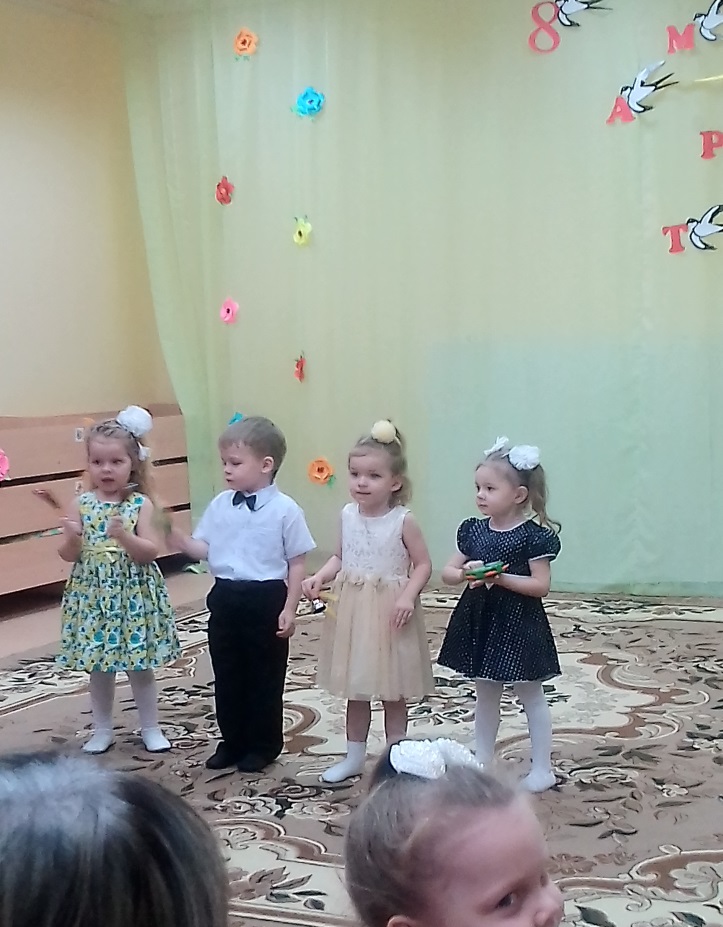 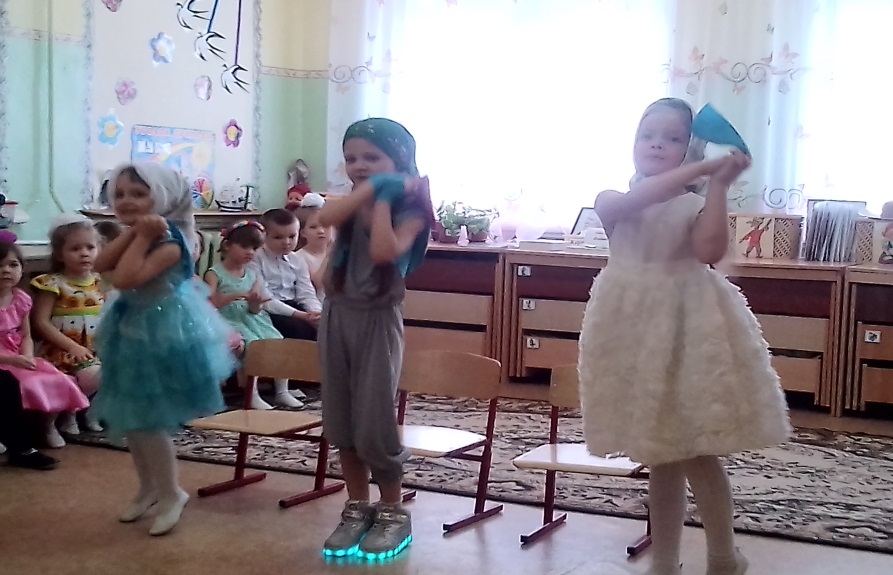 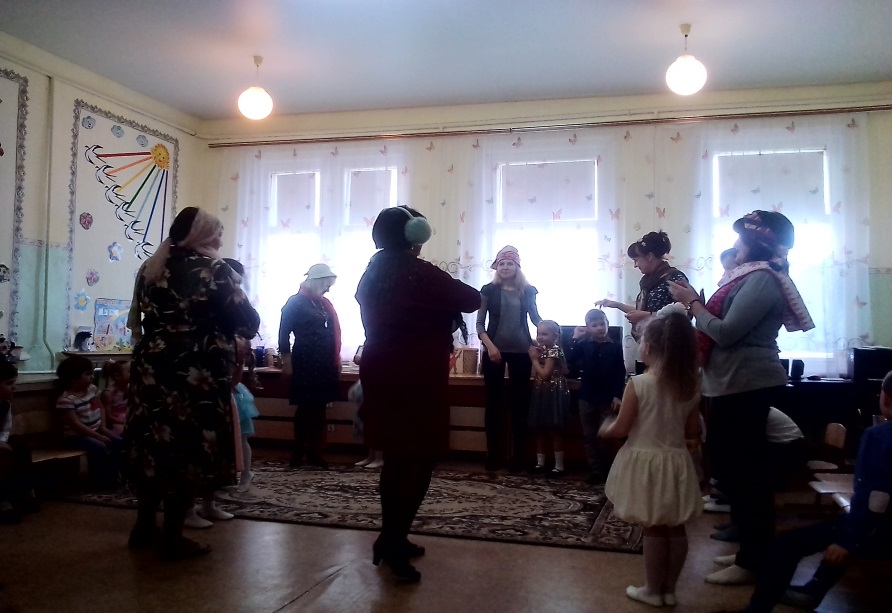 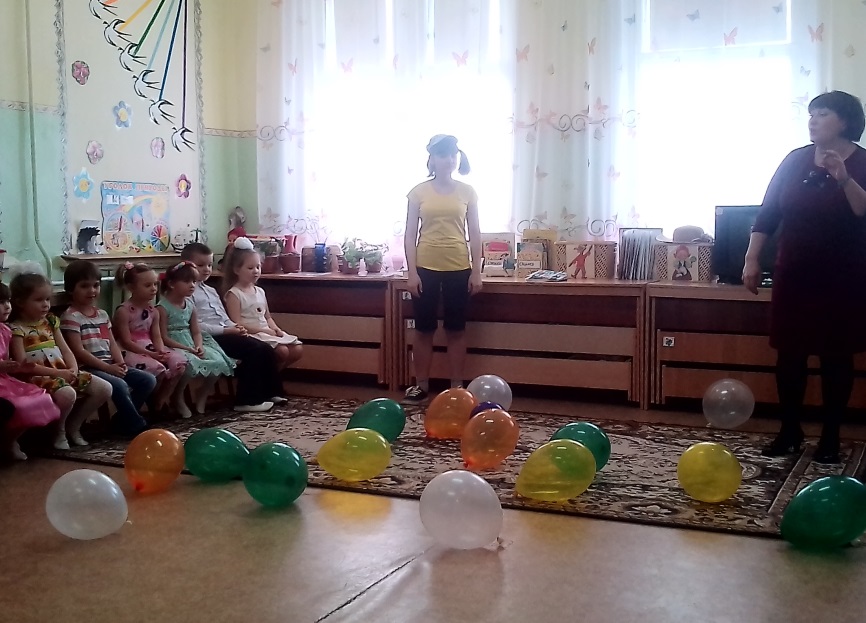 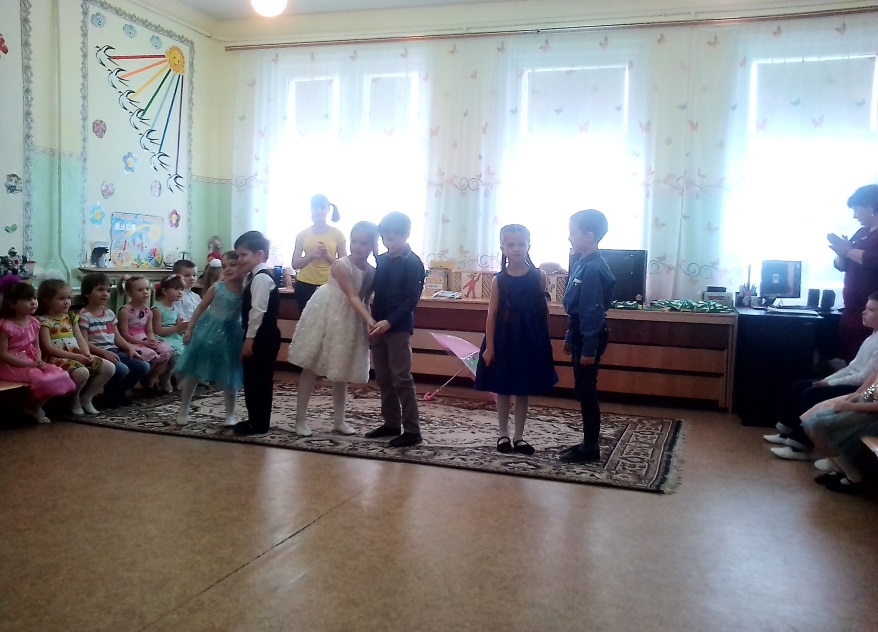 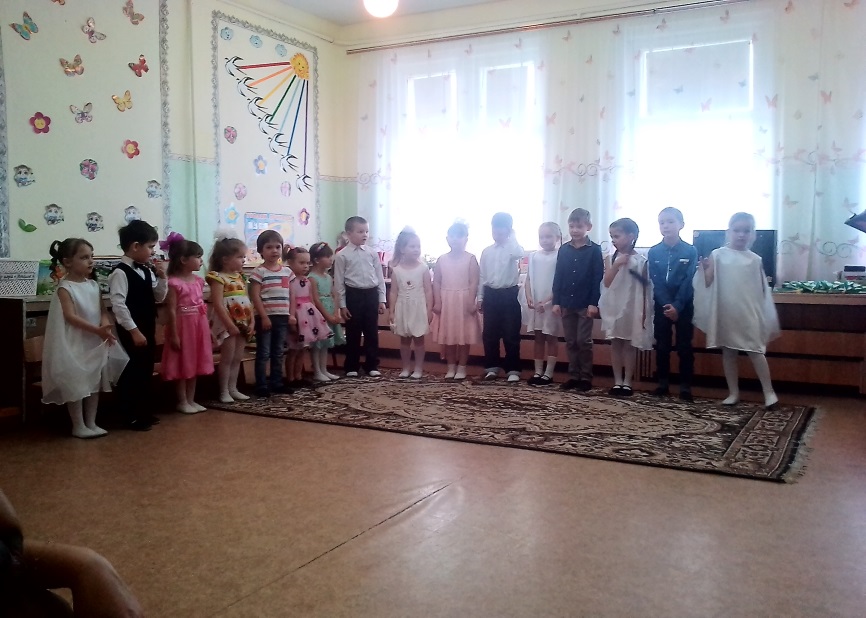 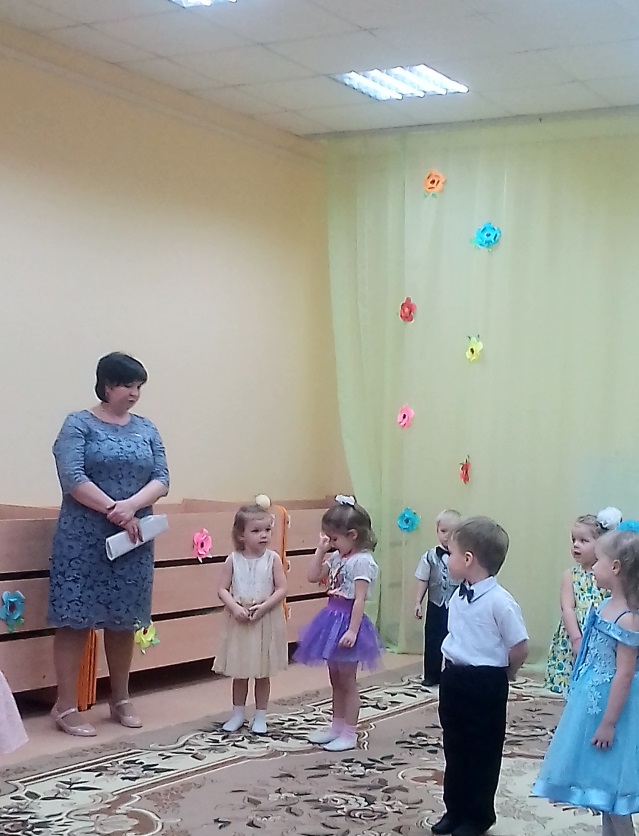 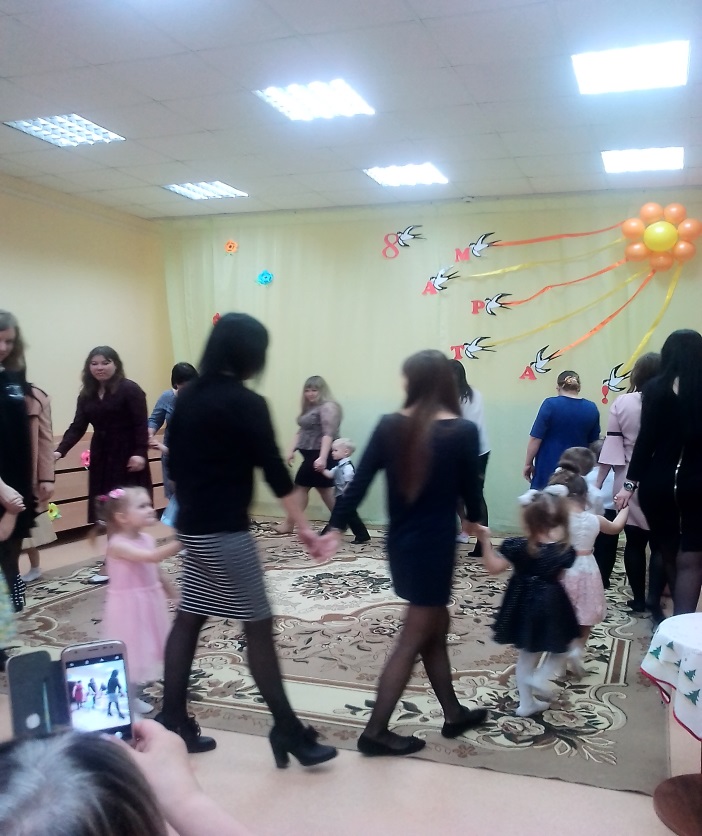 